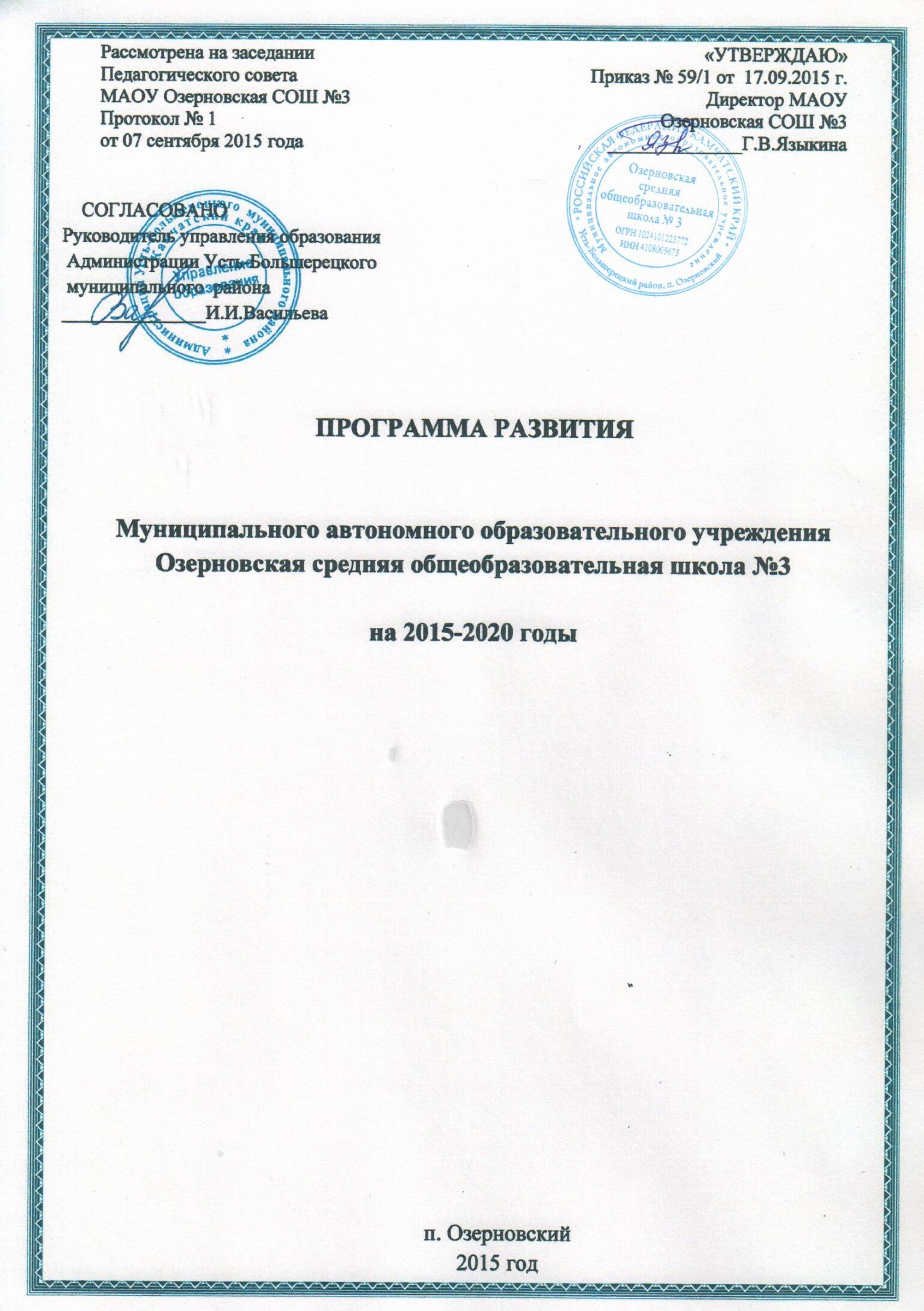 ПРОГРАММА РАЗВИТИЯМуниципального автономного образовательного учрежденияОзерновская средняя общеобразовательная школа №3на 2015-2020 годып. Озерновский 2015 годПаспорт Программы развития школыПрограмма развития Муниципального автономного образовательного учреждения Озерновская средняя общеобразовательная школа №3 на 2015-2020 годы (далее Программа развития) определяет концепцию развития школы и основные направления деятельности по ее реализации. Нормативная база для разработки программы развития школы:Федеральный закон от 29.12.2012 №273-ФЗ «Об образовании в Российской Федерации».Указ Президента Российской Федерации от 01.06.2012 №761 «О национальной стратегии действий в интересах детей на 2012-2017 годы»Государственная программа Российской Федерации «Развитие образования на 2013-2020 годы», утвержденная Постановлением Правительства Российской Федерации от 15.04.2014 №295.Концепция Федеральной целевой программы развития образования на 2016-2020 годы, утвержденная распоряжением Правительства Российской Федерации от 29.12.2014 N2765-р.Программа «Патриотическое воспитание граждан Российской Федерации на 2016-2020 гг.» (опубликована для общественного обсуждения).Федеральный государственный образовательный стандарт начального общего образования, утвержденный приказом Минобрнауки России от 06.10.2009 №373. Федеральный государственный образовательный стандарт основного общего образования, утвержденный приказом Минобрнауки России от 17.12.2010 №1897. Федеральный государственный образовательный стандарт среднего (полного) общего образования, утвержденный приказом Минобрнауки России от 17.05.2012 №413.Цель программы:Создание нормативно-правовых, организационно-педагогических, научно-методических условий, обеспечивающих функционирование и развитие школы в интересах обучающихся.Основные задачи программы:Создание условий для социальной адаптации личности выпускника.Обеспечение достижения всеми обучающимися требований российских образовательных стандартов по образовательным областям Базисного учебного плана.Создание условий благоприятных для укрепления физического, нравственно-психического здоровья детей, обучающихся в школе.Создание условий для формирования у обучающихся и педагогов мотивации к саморазвитию и самообразованию.Укрепление ресурсной базы школы с целью обеспечения её эффективного развития.Сроки реализации программы: с сентября 2015 года по июнь 2020 год.Этапы реализации программы:Подготовительный  (2015–2016 гг.).Выявление перспективных направлений развития школы и моделирование ее нового качественного состояния в условиях модернизации образования.Основной этап (2016–2019 гг.) Реализация Программы.Аналитико-коррекционный (2019–2020 гг.).Анализ и рефлексия достигнутых результатов и определение перспектив дальнейшего развития школы.Управление программой.Корректировка программы осуществляется педагогическим советом школы. Управление реализацией программы осуществляется директором и заместителем директора школы по учебно-воспитательной работе.Информационная справка о школе2.1. Общие сведения о школе и контингенте учащихся.Муниципальное автономное образовательное учреждение Озерновская средняя общеобразовательная школа №3 создано путем изменения типа существовавшего муниципального образовательного учреждения Озерновская средняя общеобразовательная школа №3, постановление Администрации Усть-Большерецкого муниципального района Камчатского края № 503 от 19 августа 2011 года.Редакция № 3 Устава муниципального автономного образовательного учреждения Озерновская средняя общеобразовательная школа № 3 Усть-Большерецкого муниципального района зарегистрирована Межрайонной ИФНС России по Камчатскому краю 06 сентября 2011 года, ОГРН 1024101223772, ГРН 2114177036279.Конференцией принята Редакция №3 Устава муниципального автономного образовательного учреждения Озерновская средняя общеобразовательная школа № 3, протокол № 1 от 19 августа 2011г.Деятельность школы по вопросам организации образовательного процесса, содержания образования и другим вопросам функционирования и развития регламентируется федеральными, региональными и муниципальными нормативными документами, а также внутренними локальными актами: правилами внутреннего распорядка, правами и правилами для учащихся, внутренними положениями, приказами и инструкциями.Школа успешно проходила государственную аттестацию в октябре 2007 года (свидетельство о государственной аккредитации АА 059949 от 27 декабря 2007 г., действительно до 28.12.2012г., выданное управлением образования администрации Камчатской области, и свидетельство о государственной аккредитации АА 159602 от 26 ноября 2008 г., действительно по 28 декабря 2012 г., выданное Министерством образования и науки Камчатского края, рег. номер 475).Школа прошла государственную аккредитацию в марте 2013 года (свидетельство о государственной аккредитации серия 41А01 № 0000006 от 18 апреля 2013 года, действительно до 17 апреля 2025 года, выданное министерством образования и науки Камчатского края, рег. номер 865.В связи с изменением места нахождения школы было получено новое свидетельство о государственной аккредитации серия 41А01 № 0000061 от 22 мая 2014 года, действительно до 17 апреля 2025 года, выданное Министерством образования и науки Камчатского края, рег. номер 933.Лицензия Б 190460 была выдана Озерновской средней общеобразовательной школе №3 08 августа 2000г. Управлением образования, физической культуры и молодежной политики администрации Камчатской области, регистрационный  номер 264, срок действия лицензии до 08 августа 2005 года.Лицензия А 140047 выдана Муниципальному образовательному учреждению Озерновская средняя общеобразовательная школа №3 26 апреля 2006 года Управлением образования администрации Камчатской области, рег. номер 656, срок действия лицензии по 26 апреля 2011 года.Лицензия РО № 016757 на право ведения образовательной деятельности выдана Муниципальному образовательному учреждению «Озерновская средняя общеобразовательная школа №3» (МОУ «Озерновская СОШ №3») 11 апреля 2011года Министерством образования и науки Камчатского края,рег. номер 1445, срок действия лицензии бессрочно.Лицензия РО № 010565 на право ведения образовательной деятельности выдана Муниципальному автономному образовательному учреждению Озерновской средней общеобразовательной школе №3 (МАОУ Озерновская СОШ №3) 31 августа 2012 г. Министерством образования и науки Камчатского края, рег. номер 1802, срок действия бессрочно.Лицензия серия 41ЛО1 № 0000219 на осуществление образовательной деятельности предоставлена Муниципальному автономному образовательному учреждению Озерновской средней общеобразовательной школе №3 (МАОУ Озерновская СОШ №3) 11 июня 2014 года Министерством образования и науки Камчатского края, рег. номер 2039.В школе на 1 сентября 2015 г. обучается 219 учащийся (в одну смену). Свободных учебных помещений нет.Таблица 1Контингент учащихсяДиаграмма 1Организация образовательного процесса.МАОУ Озерновская СОШ №3 работает в 1 смену в режиме пятидневной учебной недели для учащихся 1 – 8 классов и в режиме шестидневной учебной недели для учащихся 9 – 11 классов. Продолжительность учебного года составляет для 1 класса – 33 учебные недели, для 2– 11 классов – от 34 до 37 учебных недель (с учётом экзаменационного периода). Начало учебных занятий: в 8.30. Продолжительность уроков в соответствии с СанПиН 2.4.2 2821 -10 (пп10.9-10.10) составляет: 1 класс: с сентября по декабрь – 35 минут, с января по май – 45 минут;  2 – 11 классы: 45 минут. Продолжительность перемен: 10 до 20 минут. Продолжительность элективных и кружковых занятий – 45 минут, перерыв между уроками и кружковыми занятиями не менее одного часа. Перерыв между элективными и кружковыми занятиями – 10 мин.Срок усвоения образовательных программ:начального общего образования – четыре года;основного общего образования – пять лет;среднего (полного) общего образования – два года.Учебный план составлен в соответствии с требованиями санитарных норм в части учебной нагрузки для различных возрастных групп, полностью обеспечен программно-методическими пособиями, необходимыми кадрами, материально-техническим обеспечением, учебниками.Расписание учебных занятий  составлено в соответствии с Учебным планом образовательного учреждения, с гигиеническими требованиями к условиям обучения в общеобразовательных учреждениях (СанПиН 2.4.2.2821-10) к составлению расписания, с учетом баллов ежедневной и недельной нагрузки обучающихся, исходя из имеющихся базовых возможностей школы.Расписание уроков в школе преследует цель оптимизации условий обучения обучающихся и создания комфортных условий для всех участников образовательного процесса.При составлении расписания учитывается:работа школы в одну смену;нагрузка учителей;обеспеченность образовательного процесса педагогическими кадрами;совмещение учителями работы в I, II, III ступенях обучения. Максимальное количество часов в неделю, определенное Учебным планом, выдержано. Согласно требованиям СанПиНа в начале недели (понедельник) и в конце недели (пятница, суббота) – работоспособность самая низкая, и соответственно нагрузка наименьшая. Предметы, требующие оптимальной умственной нагрузки, представлены по возможности 2-4 уроками. Самая большая нагрузка приходится на вторник и среду. Основная учебная нагрузка обучающихся составлена с учетом хода дневной и недельной кривой умственной работоспособности. При составлении расписания уроков с целью рационального распределения уроков в течение недели использована таблица №1 «Шкала трудности предметов» (СанПиН 2.4.2.2821-10).Расписание занятий школы в соответствии с учебным планом составляется отдельно для обязательных занятий и занятий в рамках дополнительного образования, т.е. элективных курсов, факультативов, секций, различных кружковУчебный план для 5 класса реализует общеобразовательные программы, обеспечивает введение в действие и реализацию требований федерального государственного стандарта основного общего образования.В 5 классе учебный план (ФГОС ООО) представлен следующими предметными областями: филология, математика и информатика, общественно-научные предметы, естественнонаучные предметы, искусство, технология, физическая культура и основы безопасности жизнедеятельности.Часть базисного учебного плана, формируемая участниками образовательного процесса, определяет содержание образования, обеспечивающего реализацию интересов и потребностей обучающихся, их родителей (законных представителей), образовательного учреждения, учредителя образовательного учреждения.Образовательные области «Естественно-научные предметы», «Математика и информатика» в 5 классе дополнены часами из части, формируемой участниками образовательного процесса:в образовательную область «Математика и информатика» добавлен 1час на предмет «Информатика» с целью формирования ИКТ-компетентности учащихся и по запросам участников образовательного процесса. Данный курс будет также изучаться и в 6 – 7 классах в таком же объеме. Преподавание осуществляется по Программе для общеобразовательных учреждений по информатике (2 – 11 классы). – М.: БИНОМ. Лаборатория знаний, 2005, рассчитанной на 1 час в неделю. в образовательную область «Естественно-научные предметы» добавлено 0,5 часа на изучение курса «Окружающая среда и здоровье человека». Данный курс расширяет представления учащихся о влиянии окружающей среды Камчатки на здоровье человека и об основных мерах профилактики заболеваемости и сохранения здоровья в специфических условиях проживания. 0,5 часа введено на изучение курса «Все цвета, кроме черного». Главной целью курса является формирование позитивного мироощущения, выработка у школьников навыков эффективной социальной адаптации, позволяющей предупредить вредные привычки. Включение данного курса в учебный план способствует достижению целей Программы воспитания и социализации обучающихся на ступени основного общего образования. В рамках федерального компонента изучаются следующие предметы: русский язык, литература, иностранный язык (английский язык), математика, информатика и ИКТ, история, обществознание, география, природоведение, физика, химия, биология, ИЗО, музыка, физическая культура, технология, ОБЖ.Образовательная область «Филология» включает в себя предметы: русский язык, литература, английский язык.На изучение предмета «Русский язык» в 6 классах отводится 3 часа в неделю; в 7 классе – 3 часа в неделю; в 8 классе –3часа; в 9 классе – 2 часа в неделю.Для прохождения учебной программы в 6-9 классах из часов компонента образовательного учреждения  добавлено дополнительно на изучение предмета «Русский язык» в 6 классах – 3 часа, в 7 классе – 1 час.На изучение предмета «Литература» в 6-8 классах отводится 2 часа в неделю, а в 9 классе – 3 часа в неделю.На изучение предмета «Английский язык» отводится 3 часа в неделю в каждом классе.Образовательная область «Математика» представлена модулями «Алгебра и начала математического анализа», «Геометрия», которые являются разделами содержательной части учебного предмета «Математика». Образовательная область «Обществознание» представлена следующими предметами: история, обществознание, география. Количество учебных часов в неделю соответствует количеству учебных часов регионального базисного учебного плана.На изучение предмета «География» в 6 классе добавлен 1 час из часов компонента образовательного учреждения для прохождения программного материала.Образовательная область «Физическая культура» представлена предметами физическая культура и ОБЖ.Предмет «Физическая культура » изучается по 3 часа в неделю в каждом классе.Предмет «ОБЖ» изучается в 8 классе в объеме 1 часа в неделю.Образовательная область «Искусство» представлена предметом «Изобразительное искусство» по 1 часу в неделю в каждом классе. «Музыка – по 1 часу в неделю в 5 – 7 классах.Образовательная область «Технология» представлена предметом «Технология» по 2 часа в 6 – 7 классах и 1 часу в 8 классе.В региональный компонент базисного учебного плана для основной ступени общего образования в режиме пятидневной учебной недели введены учебные предметы:VI класс:  «Окружающая среда и здоровье человека» – 0,5 часа в неделю; «География Камчатки» – 0,5 часа в неделю.VII класс: «География Камчатки» – 0,5 часа в неделю; «История Камчатки» – 0,5 часа в неделю.VIII класс: «География Камчатки» – 0,5 часа в неделю; «История Камчатки» – 0,5 часа в неделю.Курс «География Камчатки «способствует формированию представлений о целостности окружающего мира и определение места территории Камчатского края в системе суши и вод Земли, представления о сложности проблем взаимодействия единой глобальной системы «природа–население–хозяйство» на примере Камчатского края, экологической культуры на основе изучения охраны природы и рационального природопользования на примере нашего региона.Учебный курс «Окружающая среда и здоровье человека» в режиме пятидневной учебной недели введен в VI классах по 17,5 часов в каждом классе. Курс служит наполнением федерального компонента содержания естественнонаучного образования, дополняет базовые предметы природоведение и биологию, позволяет учителю акцентировать внимание учащихся на особенностях условий среды, в которых они проживают. Курс способствует расширению кругозора и повышению познавательного интереса учащихся к изучаемым предметам. IX класс: География Камчатки» - 0,5 часа в неделю; «История Камчатки» - 0,5 часа в неделю;«Профильная ориентация» – 1 час в неделю.Учебный предмет регионального компонента образования «История Камчатки» изучается в 9 классе – 0,5 часа в неделю при шестидневной учебной неделе и в 7 – 8 классах в объеме 0,5 часа при пятидневной учебной неделе. Курс предназначен для создания целостной научной картины мира и определения места Камчатки в ней, направлен на развитие знаний и представлений учащихся о родном крае, развитие интереса к истории и культуре родного края, формирование уважительного отношения к жителям региона.В компонент образовательного учреждения включены ознакомительные курсы по предмету «Информатика и ИКТ» – 1 час в неделю в 7-х классах. Для более успешного усвоения учебной программы учащимися в 5 – 8 классах из часов компонента образовательного учреждения добавлено дополнительно на изучение предмета «Русский язык» в 6 классах – 3 часа, в 7 классе – 1 час.В IX классе за счет часов школьного компонента организуются элективные курсы по предпрофильной подготовке обучающихся в объеме 68 часов в год: по информатике – «Основы работы в Microsoft Exsel», по математике – «Решение сложных задач по математике», по русскому языку – «Учимся писать сжатое изложение», по психологии – «Найди себя», по биологии – «За страницами учебника «Биология», по ОБЖ – «Туризм». Предпрофильная подготовка реализуется свободным выбором учащимися курсов по различным направлениям. Элективные курсы  предназначены для расширения и углубления общеобразовательной подготовки учащихся в данной области образования.Предмет «Профильная ориентация» в 9 классе – один час в неделю – направлен на организацию информационной работы, профконсультирования и профориентационной работы. В этой связи в IX классе 6-дневная учебная неделя.С начала учебного года введены 2 часа факультативов для подготовки к ОГЭ по русскому языку и математике, на которых учащиеся могут закрепить и расширить свои знания по общеобразовательным предметам. Эти занятия являются обязательными для посещения учащимися и входят в расписание уроков.Среднее (полное) общее образование.Средняя школа является завершающим этапом общеобразовательной подготовки, обеспечивающей освоение учащимися образовательных программ III ступени общего образования. Старшая ступень призвана обеспечить качественное образование учащихся с учётом их потребностей, познавательных интересов, склонностей и способностей, содействовать их общественному и гражданскому самоопределению.Учебный план среднего общего образования МАОУ Озерновская СОШ №3 реализует модель универсального (непрофильного) обучения Федерального базисного учебного плана, предполагающий стандартизацию базового уровня преподавания основных учебных предметов и включение в компонент образовательного учреждения элективных учебных предметовВ учебном плане 10-11классов федеральный компонент представлен обязательными учебными предметами на базовом уровне. Базовые курсы не являются профилирующими; они предназначены для завершения образования учащихся в области базовых компетенций и являются преимущественно интегративными, обобщающими курсами с явно выраженной методологической составляющей. Содержание базовых курсов определяется стандартами базового образования для старшей ступени школы.Часы компонента образовательного учреждения распределены на увеличение количества часов базовых учебных предметов математика, русский язык, а также на элективные учебные предметы, которые учащийся может выбрать в соответствии с индивидуальным профилем образования.Элективные курсы предназначены для расширения и углубления общеобразовательной подготовки учащихся в данной области образования. Профильные курсы призваны обеспечить преемственность со следующей ступенью образования (среднего или высшего профессионального) в избранном направлении или области специализации. В учебном плане в 10 - 11 классах запланированы следующие элективные курсы: «Теория и практика написания сочинения-рассуждения», «Пиши грамотно», «Болезнь, лекарства, здоровье», «За страницами учебника «Обществознание». Курсы «За страницами учебника «Обществознание», «Болезнь, лекарства, здоровье» являются общими для 10,11 классов, на них отводится по 0,5 часа. Курс  «Теория и практика написания сочинения-рассуждения» для 10 класса, «Пиши грамотно» - для учащихся 11 класса  в количестве 0,5 ч каждый.  В инвариантной части учебного плана образовательная область «Естествознание» представлена следующими предметами: физика, химия, биология.3 часа распределены равномерно, по 1 часу на каждый предмет. В вариативной части добавлено по одному часу на данные предметы и 2 часа выделено на географию  для успешного прохождения программного материала. Региональный компонент среднего (полного) общего образования (X -XI классы) изучается в объеме 2-х часов в неделю:«Экология» в X-XI классах по 1 часу в неделю;       «Основы построения карьеры» в X-XI классах по 1 часу в неделю.Предметы регионального компонента «Экология», «Основы построения карьеры» являются самостоятельными учебными предметами.Курс «Экология» способствует развитию экологического мышления и сознания, ориентирует учащихся на разумную, экологически обоснованную деятельность, её согласованность   с природными процессами как основу рационального использования и охраны природных ресурсов и окружающей среды, воспитывает экологическую ответственность и культуру.Курс «Основы построения карьеры» направлен на профессиональное самоопределение учащихся старшей школы и является начальным звеном  профессионального развития личности.ОБЖ в X-XI классах изучается по 1 часу в неделю в каждом классе и ориентирован на освоение обучающимися безопасного и здорового образа жизни, защиты человека в чрезвычайных ситуациях, изучение основ военной службы.За счёт школьного компонента в 10-11 классах добавлено по 1 часу в неделю на  русский язык и математику для прохождения программного материала.С начала учебного года введены 2 часа факультативов для подготовки к ЕГЭ по русскому языку и математике, на которых учащиеся могут закрепить и расширить свои знания по общеобразовательным предметам. Эти занятия являются обязательными для посещения учащимися и входят в расписание уроков.Представленный учебный план  МАОУ Озерновская СОШ №3 соответствует базисному учебному плану общеобразовательных школ, осуществляет основные направления в подготовке учащихся согласно федеральному компоненту государственного стандарта общего и среднего образования, позволяет достигнуть целей образовательной программы школы, удовлетворить запросы и познавательные интересы учащихся. Внеурочная деятельность для учащихся 5-х классов организуется за рамками учебного плана в соответствии с требованиями Стандарта по основным направлениям развития личности (духовно-нравственное, социальное, общеинтеллектуальное, общекультурное, спортивно-оздоровительное и т. д.). Организация занятий по этим направлениям является неотъемлемой частью образовательного процесса. Реализация внеурочной деятельности учащихся осуществляется через возможности школы и учреждений дополнительного образования детей. Содержание данных занятий формируется с учётом пожеланий учащихся и их родителей (законных представителей) и осуществляется посредством различных форм организации, отличных от урочной системы обучения, таких как экскурсии, кружки, секции, круглые столы, конференции, диспуты, школьные научные общества, олимпиады, конкурсы, соревнования, поисковые и научные исследования, общественно полезные практики и т. д.Организация внеурочной деятельности в школе осуществляется по следующим направлениям:  Духовно-нравственное;Спортивно-оздоровительное;художественно-эстетическое;общеинтеллектуальное;социальное.         Отрабатываются механизмы эффективного взаимодействия педагогического коллектива с семьями учащихся. Постоянно проводятся «Дни открытых дверей» для родителей, тематические родительские собрания, консультации педагогов, совместные  обсуждения школьных проблем. Избран и действует родительский комитет.         Формируется система управления педагогическим процессом в соответствии с принципами централизации и децентрализации в принятии и осуществлении управленческих решений, коллегиальности и единоначалия в управлении.   Определён функционал директора, заместителя директора по УВР, руководителей структурных подразделений; созданы и действуют методический совет, педагогический совет, целенаправленно и планомерно реализующие функции планирования, организации, руководства и контроля в педагогическом процессе. 2.3. Внешние связи школы- Культурно-спортивный центр «Контакт», Дом школьника.- Сельский дом культуры «Маяк»- Библиотека п.Озерновского- Погранзастава- Сотрудничество в ассоциации. 2.4. Текущее ресурсное обеспечение школы2.4.1. Кадровые ресурсыВсего в школе работает 27 педагогических работников, из них 2 совместителя. 24 педагога имеют высшее профессиональное образование, 3 - среднее специальное.Эффективность и качество образовательного процесса во многом определяются педагогическим коллективом, уровнем квалификации сотрудников. Здесь важное место занимает способность к непрерывному профессиональному совершенствованию, умение воспринимать новые педагогические идеи и претворять их в повседневной практике.В школе сформирован высококвалифицированный педагогический коллектив. Образовательный уровень учителей достаточно высок – значительное большинство педагогов имеют высшее образование.Диаграмма 2Диаграмма 3Диаграмма 4Возрастной состав педагогов позволяет воспринимать и реализовывать новые педагогические идеи, сохранять и передавать школьные традиции, создает предпосылки для дальнейшего развития школы:Таблица 2Диаграмма 5Педагогический коллектив школы достаточно опытный, с высокой работоспособностью. Средний возраст составляет 46 лет. В каждом методическом объединении работают учителя всех возрастных групп, что позволяет обеспечить определенную «самодостаточность» в преемственности педагогического мастерства и школьных традиций.В МАОУ Озерновская СОШ №3 ведется целенаправленная деятельность по повышению педагогического мастерства преподавателей. Эффективность курсовой переподготовки способствует использованию в деятельности информационно - коммуникативных технологий, разработке программ  учебных, элективных,  факультативных  курсов и презентации педагогического опыта.За 3 года педагоги  согласно плану повышения квалификации прошли переподготовку на базе краевого государственного автономного образовательного учреждения дополнительного образования взрослых «Камчатский институт повышения квалификации педагогических кадров» как в очной форме, так и в заочной (дистанционно):Таблица 3Учителей школы отличают ответственность, стремление к повышению профессионального уровня, внимание к интеллектуальному, нравственному и духовному развитию учащихся.Многие учителя МАОУ Озерновская СОШ № 3 отмечены наградами:грамотами Министерства образования РФ – 7;грамотой Губернатора Камчатского края-1;грамотами Правительства Камчатского края- 3;грамотами Законодательного Собрания Камчатского края – 4; нагрудным знаком «Почетный работник общего образования РФ» – 3;знаком «Отличник просвещения» - 1;грамотами Министерства образования и науки Камчатского края – 2;грамотами Управления образования Администрации Усть-Большерецкого муниципального района  – 10.грамотами Администрации Усть-Большерецкого муниципального района – 14.Участие педагогов в проектах педагогических инициативПредставление педагогического опыта на семинарах, конкурсах и фестивалях – это один из критериев компетентности учителя при аттестации. В течение учебного года 14 педагогов из 28 участвовали в 8 проектах педагогического мастерства различных уровня.Диаграмма 6Диаграмма 72.4.2. Материально-техническая базаШкола функционирует в новом здании 2013 года постройки. Школа  располагает спортивным залом, актовым залом, кабинетами химии, биологии, физики, математики, информатики, английского языка, русского языка и литературы, истории, ИЗО, музыки и ОБЖ, технологии, начальных классов, ГПД.Общее количество учебных кабинетов: 18. Библиотека обладает общим фондом 5000 единиц хранения. За последние  3 года, благодаря целенаправленной работе,  школа обеспечена практически полностью учебниками и учебно-методической литературой по всем преподаваемым дисциплинам.  Школа имеет более 100 компьютеров, множительную технику, все кабинеты  подключены к сети Интернет.   Таблица 4Объем фонда учебной литературы2.4.3. Финансовые ресурсы В школе разработана система стимулирующей оплаты труда. Анализ результатов образовательного процесса, основных способов их достижения, конкурентных преимуществ и проблем школыРезультаты итоговой аттестации выпускников начальной школы за последние три года: Таблица 5Аттестация выпускников 11-х классов в форме ЕГЭРусский языкКоличество сдававших – 7 чел.Количество сдавших – 17 чел. Таблица 8Выводы: 100% выполнение экзаменационной работы,  наблюдается снижение среднего уровня  качества знаний с 57% (в 2014 г) до 47% и стабильное значение среднего балла.Математика (базовый уровень)Количество сдававших – 14 чел.Количество сдавших –14 чел.Математика (профильный  уровень)Количество сдававших – 8 чел.Количество сдавших –5 чел.Таблица 9Выводы: по результатам  сдачи на базовом уровне учащиеся показали высокое качество знаний – 71%, но показатели профильного уровня – низкие. Необходимо вести разъяснительную работу с учащимися по выбору определенного уровня и серьезной, ответственной подготовке к сдаче экзамена.БиологияКоличество сдававших – 7 чел.Количество сдавших – 7 чел. Таблица 10Выводы: при 100% выполнении работы незначительно увеличивается значение среднего балла (с 58 до 60 баллов). Качество выполнения работы составило 57%, что значительно меньше  результата предыдущего года (100%)ИсторияКоличество сдававших – 1 чел.Количество сдавших – 1 чел.Таблица 11Выводы: наблюдается снижение показателей среднего балла, качество знаний равно 0%. ХимияКоличество сдававших –5 чел.Количество сдавших – 5 чел. Таблица 12Выводы: уровень успеваемости остается на уровне 100%, наблюдается повышение  значения среднего балла и значительное повышение качества знаний с  67% до 80%. Высший балл остается стабильным.ОбществознаниеКоличество сдававших – 8 чел.Количество сдавших – 5 чел.Таблица 13Выводы: уровень успеваемости составляет  62,5%, при этом наблюдается снижение среднего и высшего балла. Качество знаний – 0 %.Английский языкКоличество сдававших – 2 чел.Количество сдавших –1 чел.Таблица 14Выводы: по результатам экзамена уровень успеваемости составил 50% . Наблюдается отсутствие качества знаний 0% (в сравнении с 2013г – 50%),  и значительное снижение среднего балла на 15 баллов.ИнформатикаКоличество сдававших – 6 чел.Количество сдавших –5 чел.Таблица 15Выводы: по результатам экзамена уровень успеваемости составил 80% . Наблюдается отсутствие качества знаний. Выпускники школыРезультатом работы коллектива является поступление выпускников в вузы:Таблица 16Руководствуясь в своей деятельности государственным Положением о золотой и серебряной медалях  «За особые успехи в учении», школа за последние 3 года выпустила 1 серебряного медалиста и 3 золотых медалистов: Таблица 17Успеваемость по ступеням обучения	Учащиеся школы успешно осваивают общеобразовательные программы. Таблица 18Олимпиадное движение.Участие в олимпиадах способствует созданию познавательного  мотива, активизирует мыслительную деятельность обучающихся, позволяет им проявить себя и посоревноваться с другими.Призеры и победители во Всероссийской олимпиаде школьников за последние 3 года Таблица 19Диаграмма 8Участие в дистанционных проектах. Обучающиеся МАОУ Озерновская СОШ №3 активно принимают участие в дистанционных проектах, участники которых часто становились победителями. Победители и призеры муниципальных, краевых, всероссийских, международных дистанционных проектах за последние 3 года:Диаграмма 9Основные способы достижения результатов образовательного процесса. Стабильный  уровень подготовки учащихся обеспечивается постоянной работой педагогического коллектива по обновлению содержания образования и поиском новых форм организации образовательного процесса. Органом ученического самоуправления в 5-11 классах является Ученический совет, цель которого создание условий, обеспечивающих развитие самодеятельности, инициативы и творчества  учащихся в организации общественно-значимых дел. Показателем эффективности учебно-воспитательного процесса является и то, что в школе нет детей,  которые стоят на учёте в комиссии по делам несовершеннолетних, нет грубых нарушений дисциплины и порядка, нет пропусков уроков без уважительной причины. Работа коллектива направлена на обеспечение качества обучения через использование уровневой дифференциации и индивидуального подхода (педсоветы, обучающие и рабочие семинары, обмен опытом). Дифференциация обучения предполагает выделение:- базового уровня образования, учитывающего индивидуальные возможности и способности учащихся;- повышенного уровня обучения, предполагающего глубокое овладение материалом и творческое его преломление на практике;Качество обучения достигается за счёт дифференцированных заданий, индивидуального подхода к каждому ученику,  организацией в классах неоднородной обучающей среды.  Все педагоги создают ситуацию, при которой дети продвигаются в своём темпе и по своим способностям.Коллектив педагогов ставит перед собой задачу дальнейшей разработки и освоения развивающих технологий обучения. Последние три года усилия коллектива направлены на изучение проектных технологий, выделилась группа учителей, которые занимаются внедрением метода проектов в практику преподавания: иностранного языка, технологии, биологии. Применение проектных технологий  расширяет возможности учащихся по самостоятельному поиску и использованию информации, придает образовательному процессу диалоговый характер. Использование проектной технологии позволило расширить диапазон результатов образования. К наиболее значимым из них следует отнести:повышение уверенности учащихся в собственных силах;более качественное усвоение знаний;усиление у школьников мотивации на успешную учебную деятельность;повышение умения адекватно оценивать себя;обеспечение механизма развития критического мышления ребенка, умения искать путь решения поставленной задачи;развитие исследовательских способностей.     Также работа коллектива направлена на обеспечение качества обучения через использование в преподавании элементов технологий КСО, ИОСО. Собственный опыт, творческое использование традиционных и  нетрадиционных методик обучения позволили коллективу создать своеобразную систему личностно-ориентированного подхода в обучении.   Все учебные кабинеты, кабинеты администрации и педагогического коллектива оборудованы ПК, копировальной техникой, мультимедийными проекторами, Интернетом. Доступ к сети Интернет обеспечен за счет средств краевого бюджета провайдером ОАО «Ростелеком», по условиям договора скорость доступа к внешнему сегменту сети Интернет, не менее 256 Кбит/сек. В настоящее время по требованиям ФГОС оборудованы 10 учебных кабинетов из 18.Диаграмма 10Конкурентные преимущества школы и противоречия образовательного процессаАнализ современного состояния образовательной системы школы позволил определить ее основные конкурентные преимущества. К их числу следует отнести:квалифицированный педагогический коллектив, мотивированный на работу по развитию образовательного учреждения;значительное количество педагогов, стремящихся к саморазвитию;качественную начальную подготовку, позволяющую школьникам добиваться хороших учебных показателей на второй ступени обучения;достаточно высокий уровень общеучебных умений и навыков выпускников школы;интеграцию основного и дополнительного образования.Вместе с тем выявлены следующие противоречия, на разрешение которых должна быть направлена программа развития школы. Это противоречия между:стандартной поточной системой образования и индивидуальным уровнем усвоения материала каждым учеником;ориентацией организации и содержания школьного образования на воспроизведение готовых знаний, отсутствие поисков, творческой активности и реальными жизненными ситуациями, требующими принятия самостоятельных решений, самоопределения;профессиональной готовностью части учителей  взаимодействовать со «школьной» личностью ученика и его целостностью как объективной реальностью;уровень профессионализма педагогов школы в целом может быть определён как средний. Поэтому система методической работы требует значительного совершенства.Концептуальные основания программы развития4.1. Представления о выпускнике школы «Взаимопонимания и поддержки»  и качестве образовательного процессаШкола должна обеспечить комплексную программу развития детей в системе непрерывного образования, доступность обучения всех детей, разнообразие образовательных услуг, улучшить качество образования, поэтому необходимо строить учебно-воспитательный процесс на основе глубокого, всестороннего изучения личности школьника, динамики развития каждого ребёнка. Особое внимание необходимо уделять развитию, воспитанию на общечеловеческих ценностях, формированию базовой культуры учащихся, укреплению здоровья, оказанию помощи в самореализации каждого школьника.На ступени «дошкольное образование» необходимо больше уделять внимания сенсорному развитию ребёнка, отработке двигательных навыков, пространственной ориентировке, развитию коммуникативных качеств личности, мышления, навыков культурного поведения, укреплению здоровья, физической, психической и мотивационной готовности детей к школе.На ступени начального общего образования (1 - 4 классы) продолжить работу, начатую в дошкольном учреждении, под контролем медико-педагогической службы с учётом индивидуальных особенностей ребёнка. К  моменту окончания начальной школы обязательными являются  выполнение государственных стандартов образования, а также сформированность положительного отношения к учёбе (мотивационная готовность), достаточно высокий уровень произвольного поведения, что означает умение включаться в задание, выполнять задачу, планировать свои действия, выполнять их по правилу и контролировать развитие способности к адаптации в новых условиях, овладение учениками доступными им способами и навыками освоения учебной программы. На ступени основного среднего образования (5 - 9 классы) реализовать базовый компонент образования с предоставлением учащимся возможности перехода от одного дополнительного курса к другому при сохранении гибкой трёхуровневой системы обучения сообразно способностям школьников и психолого-социологическом сопровождении учебно-воспитательного процесса, корректирующего развитие каждого ребёнка. Требования к результату деятельности педагогического коллектива на ступени основной школы:сохранение и укрепление здоровья детей (закладывание основ здорового образа жизни);формирование прочных, устойчивых, глубоких знаний основ наук;повышение мотивации обучения через активизацию познавательной деятельности, развитие общих и  индивидуальных способностей;развитие коммуникативных способностей;выявление способностей и наклонностей воспитанников с целью выбора дальнейшего профиля обучения.На ступени среднего общего образования (10 - 11 классы) продолжить формирование у обучающихся глубоких и научных знаний. А так же перед ОО стоят задачи:подготовка учащихся к итоговой аттестации (ЕГЭ);подготовка учащихся к поступлению в высшие учебные заведения.4.2. Основные положения концепции школы Выпускник школы, для того чтобы чувствовать себя уверенно в условиях высокой динамики социально-экономических, политических и прочих изменений, присущих современному обществу, должен обладать универсальной школьной подготовкой.Методы, используемые педагогами в работе со школьниками в ходе образовательного процесса в школе должны быть ориентированы на:самопознание и саморазвитие учащихся;развитие у учеников самостоятельности и ответственности за свои успехи и неудачи;формирование самостоятельной оценочной деятельности учащихся;поощрение усилий школьников, направленных на достижение высоких результатов в различных видах деятельности;развитие у учащихся волевых качеств путем их включения в достаточно сложную и вместе с тем посильную работу.Это предполагает переход от информационно-объяснительной образовательной технологии к деятельностно - развивающей, который предусматривает замену монологических методов предъявления учебной информации диалоговыми формами общения педагогов с учениками и учащихся между собой, повышение уровня самостоятельности обучающихся в своей деятельности; использование в образовательном процессе ролевых и учебно-деловых игр, метода моделирования жизненно-практических ситуаций, социально-психологических тренингов. Существенную роль в этом направлении могут сыграть интеграция основного и дополнительного образования, ученическое самоуправление и различные школьные сообщества.Развитие у школьников установок на достижение успеха предусматривает приобретение ими в стенах школы опыта совместной деятельности по достижению различного рода образовательных целей. Этому должно способствовать расширение сферы применения проектного обучения, характерными чертами которого являются:вариативность, позволяющая учесть потребности, интересы, склонности, способности и возможности школьников;направленность на развитие творческих способностей и освоение приемов исследовательской работы учащимися;многообразие проектов, выполняемых на межпредметном и надпредметном уровнях.Проектная технология способна изменить систему общения учителя и ученика, сделав ее диалогичной. В результате этого будут созданы условия для:обогащения жизненного опыта всех участников проектной деятельности;самопознания учащихся, более четкого понимания ими своих достоинств и ограничений;овладения школьниками опытом совместного решения проблем. Школа немыслима, если сами педагоги не ориентируются на достижение высоких личных, профессиональных и иных достижений. Учитель, ориентированный на достижения, является примером для учеников и доказательством состоятельности методов его работы. Поэтому задачей школы является поддержание мотивационной среды, которая способствует укреплению позитивного настроя педагогов на работу, поддержанию у них желания вносить в свою деятельность необходимые для развития образовательного учреждения изменения, совершенствовать свою психолого-педагогическую и предметную компетентность.С этой целью необходимо поддерживать и развивать потребности учителей заниматься повышением своей профессиональной подготовки, совершенствованием своих авторских и модифицированных курсов, участвовать в управлении школой, информировать учащихся о достижениях их наставников.Школа во все времена была, есть и будет социокультурным  центром, ибо она стоит у истоков любви к Отечеству. Зачастую реальные системные изменения в сельской местности происходят благодаря тому, как определится педагогический коллектив в вопросах: в чём будущее родной деревни и куда, в каком направлении двигаться. Школа на селе - фактор стабильности и центр духовной культуры. Необходимо  тесное взаимодействие на договорной основе с сельской библиотекой, Домом культуры. Сельская школа выполняет функции социальной и психолого-педагогической помощи развивающейся личности ребёнка, она выполняет функции дошкольного, дополнительного и начального профессионального образования, может стать школой полного дня.   Представления о выпускнике школы и основные положения ее концепции определяют следующие приоритетные направления развития образовательного учреждения:Внедрение и совершенствование методов обучения и    воспитания, способствующих развитию и поддержанию у школьников стремления к успеху.Профессиональное развитие учителей и педагогического коллектива.Нормативно-правовая обеспеченность школы.Совершенствование управления школой.Взаимодействие с семьёй. Социальное партнёрство.Информатизация образовательного процесса.Приоритетные направления реализации программы5.1. Внедрение и совершенствование методов обучения и воспитания, способствующих развитию и поддержанию у школьников стремления к успехуЦель: формирование дидактической модели педагогического процесса, обеспечивающего интеллектуальное и духовно-нравственное развитие личности, её креативных способностей.В школе планируется дальнейшее использование метода проектов для интеграции знаний различных предметных областей, разработка межпредметных проектов.Предполагается проведение работы по широкому внедрению в образовательный процесс информационных технологий, что позволит создать новые ученические объединения и разработать новые проекты.Инновационные процессы в области воспитания учащихся будут направлены на развитие системы самоуправления учащихся через расширение функций ученического совета. Планируется создание общешкольных проектов по тематикам, связанным с формированием социокультурной и социальной компетенции учащихся, развитию таких значимых качеств как толерантность, креативность, дисциплина и ответственность за порученное дело.Работу по гражданскому воспитанию учащихся предполагается решать путем создания дискуссионных клубов школьников по интересам (политика, экономика, искусство, образование). К деятельности дискуссионных клубов планируется привлекать родителей учащихся и выпускников школы.Большое значение планируется уделить развитию школьного музея как средства формирования у школьников гордости за свое учебное заведение. Перечень мероприятий: Таблица 205.2. Профессиональное развитие учителей и педагогического коллективаЦель: обеспечение школы кадрами с высоким уровнем профессиональной компетенции, позволяющей продуктивно выполнять свои должностные обязанности.Условием поддержания оптимистического настроя учащихся является постоянный профессиональный рост педагогов, который создает базу для поисков и экспериментов. В содержании методической работы школы акцент будет смещен в сторону деятельности по усилению психолого-педагогической компетентности учителя. Методы поддержки педагога будут направлены на развитие его готовности к субъект-субъектному развивающему взаимодействию. В связи с этим задачей первостепенной важности станет развитие у учителя его профессионального самосознания, а на этой основе — определение путей и средств его профессионального саморазвития.Совершенствование профессионального роста учителей будет достигаться за счет непрерывного и систематического повышения их профессионального уровня, которое представляет собой:овладение информационными технологиями на функциональном уровне;оказание практической помощи педагогам в вопросах совершенствования теоретических знаний и повышения педагогического мастерства со стороны школьной методической службы, районной, краевой систем повышения квалификации;изучение, обобщение и внедрение в практику передового педагогического опыта, прежде всего связанного со способами взаимодействия с учащимися, реализацией проектных методик, овладением новым содержанием образования;овладение новыми формами, методами и приемами обучения и воспитания детей;совершенствование уроков, занятий по проектированию и других форм учебной и воспитательной деятельности;работе над учебниками и учебно-методическими пособиями для новых курсов.Основные направления:самообразование;школьные и районные методические объединения учителей; школы передового опыта, творческие группы;семинары-практикумы для учителей и других педагогических работников;различные конкурсы профессионального мастерства;взаимопосещения учебных занятий;наставничество в различных его формах.Перечень мероприятий:Таблица 215.3. Нормативно-правовая обеспеченность школы.Цель: создание нормативно-правовой базы, обеспечивающей эффективную деятельность образовательного учреждения  в системе непрерывного образования в современной социально-экономической ситуации.Основные направления:формирование целостной нормативно-правовой базы, регламентирующей основные направления деятельности школы;разработка нормативных документов, определяющих функционал всех сотрудников образовательного учреждения.Перечень мероприятий: Таблица 225.4. Управление школой.Цель: создание оптимальной управляющей системы на основе принципов  единоначалия и коллегиальности в управлении  и рационального сочетания прав, обязанностей и ответственности.Основные направления:  развитие механизмов самоуправления школой;  взаимодействие с  РУО на основе взаимосвязанных программ развития;  обеспечение участия учащихся в управлении школой, развитие школьного самоуправления. Перечень мероприятий: Таблица 235.5. Взаимодействие с семьёй. Социальное партнёрство.Цель: расширение пространства социального партнёрства, развитие различных форм взаимодействия его субъектов  в целях развития личности школьников.Основные направления:совместная  деятельность субъектов социального  партнёрства: школы, дома культуры, сельской библиотеки;создание социокультурного объединения на договорной основе;разработка программы совместных действий;расширение контактов с семьёй через реализацию разнообразных форм       взаимодействия;организация досуга детей, молодёжи;организация воспитания на основе исторических, культурных традиций села.Перечень мероприятий:Таблица 235.6. Информатизация образовательного учреждения.Цель:  повышение качества образования через активное внедрение информационных технологий и создание единого информационного пространства школы.Основные направления:развитие материально-технической базы информационно-образовательной среды ОУ;повышение информационно-коммуникационную компетентности участников образовательного процесса;обеспечение техническим сопровождением и методической помощью в инновационной деятельности педагогов;сопровождение учащихся в сетевых проектах;развитие единого информационного пространства ОУ. Перечень мероприятий:Таблица 24Ожидаемые результаты Программы     Реализация Программы позволит сформировать целостную открытую социально-педагогическую систему, способную создать комплексное образовательное пространство для развития и саморазвития детей  и реализации программы ФГОС.Для своих выпускников ОУ должно стать школой:знаний, культуры, развития, общения, творчества, традиций, здорового образа жизни.Критерии для оценки степени реализации программы на конец 2015-2020 учебного года (их динамика в процессе реализации программы):уровень обученности; уровень компетентности; уровень воспитанности; сдвиги в развитии мотивации, способностей, других личностных качеств; продолжение образования в средних общеобразовательных учреждениях, сохранность здоровья и степень комфортности; наличие оборудованных в соответствии с современными требованиями учебных кабинетов.Рассмотрена на заседанииПедагогического советаМАОУ Озерновская СОШ №3Протокол № 1 от 07 сентября 2015 года«УТВЕРЖДАЮ»Приказ № 59/1 от  17.09.2015 г.Директор МАОУ Озерновская СОШ №3______________Г.В.ЯзыкинаСОГЛАСОВАНОРуководитель управления образования  Администрации Усть-Большерецкого муниципального  района_______________И.И.ВасильеваОглавлениеСтр.Паспорт Программы развития школы:Нормативная база для разработки программы развития школыЦель программы.Основные задачи программы.Сроки реализации программы.Этапы реализации программы.Управление программой.Информационная справка о школе:Общие сведения о школе и контингенте учащихся.Организация образовательного процесса.Внешние связи школы.Текущее ресурсное обеспечение.Кадровые ресурсы.Материально-техническая база.Финансовые ресурсы.Анализ  результатов образовательного процесса, основных способов их достижения, конкурентных преимуществ и проблем школы:Результаты итоговой аттестации выпускников начальной школы за последние три года.Результаты итоговой аттестации выпускников основной школы за последние три года.Результаты итоговой аттестации выпускников средней (полной) школы за последние три года.Выпускники школы. Успеваемость по ступеням обучения.Олимпиадное движение.Основные способы достижения результатов образовательного процесса.Конкурентные преимущества школы и противоречия образовательного процесса.Концептуальные основания программы развития:Представления о выпускнике школы и качестве образовательного процесса.Основные положения концепции школы.Приоритетные направления реализации программы:Внедрение и совершенствование методов обучения и воспитания, способствующих развитию и поддержанию у школьников стремления к успеху.Профессиональное развитие учителей и педагогического коллектива.Нормативно-правовая обеспеченность школы.Управление школой.Взаимодействие с семьей. Социальное партнерство.Информатизация образовательного учреждения.Ожидаемые результаты Программы444555566817171722222323232427282830323333343737394242434447Учебный годУчебный годУчебный годУчебный годУчебный годУчебный год2009/20102010/20112011/20122012/20132013/20142014/2015217218216222227221Моложе 25 летОт 25до 35 летОт 35 до 45 летОт 45 до 60 летБолее 60 лет0 (0%)4 (15%)5 (19%)16 (59%)2 (7%)Учебный годКоличество педагоговКоличество педагоговУчебный годФорма обученияФорма обученияУчебный годОчнаяЗаочная2011/2012 уч. год5112012/2013 уч. год982013/2014 уч. год1742014/2015 уч.год1610N№ п/пСтупень образованияОбъем фонда учебной литературыОбъем фонда учебной литературыКоличество учебников на одного обучающегосяКомплектованиеN№ п/пСтупень образованияколичество наименованийколичество экземпляровКоличество учебников на одного обучающегосяКомплектование11.Начальное  общее3873010,9100%22.Основное общее63157513,2100%3.Среднее (полное) общее2642414,1100%2012-20132012-20132013-20142013-20142014-20152014-2015и имеющих «2»Освоивших программу НООНе аттестованных и имеющих «2»Освоивших программу НООНе  аттестованных и имеющих «2»Освоивших программу НОО-12-14119Результаты итоговой аттестации выпускников основной школы за последние три года:Таблица 6Государственная итоговая аттестация в школе проводится на основании Положения о Государственной (итоговой) аттестации выпускников 9-х классов общеобразовательных учреждений Российской Федерации, утвержденного приказом Министерства образования России. Вся процедура подготовки и проведения аттестации прослеживается через приказы, решения педагогического совета, локальные акты.     На заседаниях педсовета, методических объединений проводится анализ подготовки результатов проведения государственной и промежуточной аттестации. Осуществляется отслеживание итогов учебного года, вырабатываются конкретные рекомендации по совершенствованию работы педагогов. Регулярно осуществляется контроль за освоением обучающимися программного материала, диагностика качества знаний.По итогам сдачи экзаменов в формате ГИА в 2014-2015уч. г учащимися достигнуты отличные результаты по русскому языку, географии и истории: по данным предметам участники  показали 100% уровень успеваемости и 80- 100% качество знаний.  По математике при относительно стабильной  успеваемости (в сравнении с 2013-14 уч.г), качество знаний значительно снизилось.Показатели/годМинимальный баллСредний баллВысший балл% качества2011-2012 36  51,8 68  50 2012-2013  36  59,8    87  60 2013-2014  24  59,3  84  57 2014-201536  5882  47 Показатели/годМинимальный баллСредний баллВысший балл% качества2013-2014  24 49 72 57 2014-2015   (базовый уровень)7 14 19 71 2014-2015  (профильный уровень)27 31 5512,5 Показатели/годМинимальный баллСредний баллВысший балл% качества2011-2012 36  52  52 0  2012-2013  36  57  75  38 2013-2014  36  58  61  100 2014-2015  3660  8957 Показатели/годМинимальный баллСредний баллВысший балл% качества2011-2012  32  38  51  0 2012-2013  32  51  57  67 2013-2014  32  41  63  20 2014-2015  32  34  34  0 Показатели/годМинимальный баллСредний баллВысший балл% качества2011-2012  36    69    69 100 2012-2013 36   51  70  63 2013-2014 36  61  71  67 2014-2015  36  62  71  80 Показатели/годМинимальный баллСредний баллВысший балл% качества2011-2012  39  38   57  0  2012-2013  39  51  64  25 2013-2014 39  55  69  50 2014-2015 42  43  53  0 Показатели/годМинимальный баллСредний баллВысший балл% качества2011-2012 20 42 42 0 2012-2013 20     51,5↑73 б ↑502013-2014 20 31,5 40 0 2014-2015 22 23 250 Показатели/годМинимальный баллСредний баллВысший балл% качества2012-2013 гг40 б42 б42 б 0 %2013-2014 гг----2014-2015 гг40 б41 б48 б0 %Учебный год2012/20132013/20142014/2015Окончили 11 класс в данном учебном году151517Получили аттестат о среднем общем образовании141517Награждены медалью «За особые успехи в учении»12-Поступили в вузы12116Поступили в техникумы и другие средние специальные учебные заведения1410Учебный годФамилия, имя ученикаВид медали 2012/13Афанасьева Анна Юрьевназолотая2013/14Сафронов Сергей Владимировичзолотая2013/14Житникова Валерия Андреевназолотая2014/15нетнет1-я ступень1-я ступень1-я ступень1-я ступеньУчебный годКоличество учащихсяУровень обученности (%)Качество обученности (%)2012/2013 67100692013/2014  7599402014/2015  7295592-я ступень2-я ступень2-я ступень2-я ступеньУчебный годКоличество учащихсяУровень обученности (%)Качество обученности (%)2012/2013 12688342013/2014  11590372014/2015  12294323-я ступень3-я ступень3-я ступень3-я ступеньУчебный годКоличество учащихсяУровень обученности (%)Качество обученности (%)2012/2013  2196282013/2014  31100402014/2015  2710053Учебный годМуниципальный этапМуниципальный этапКраевой этапКраевой этапУчебный годКоличество участниковПобедители и призёрыКоличество участниковПобедители и призёры2012-2013  3524002013-2014  8325002014-201557600№п/пМероприятияСрокиОтветственные1.Проведение научно-методических семинаров для педагогов:-современные образовательные технологии и методики;-пути повышения познавательной активности и самостоятельности учащихся в образовательном процессе;-урок как творческая лаборатория учителя;-педагогическое управление развитием творческих способностей детей.2015–2020г.Директор и заместители директора школы2.Анализ особенностей мотивационной сферы учащихся школы и выработка рекомендаций по индивидуальной работе с ними.Весь периодСоциальный педагог, классные руководители3.Совершенствование методов оценивания достижений учащихся школы.Разработка механизма оценки качества образования.2015–2020 г.Директор и заместители директора школы4.Совершенствование модульной организации учебного процесса:• внедрение компьютерной программы составления расписания учебных занятий всех форм (уроков, проектных занятий, индивидуальных и групповых консультаций и т.п.);• формирование содержания новых образовательных программ и модулей2015 г.ЕжегодноЗаместители директора школыЗаместитель директора школы по учебно-воспитательной работе, руководители методических объединений5.Создание широкого проектного пространства с включением в него предметов как гуманитарного, так и естественно-математического циклов:• совершенствование методики создания проектов на междисциплинарной основе, общешкольных проектов по тематике, формирующей социальную и социокультурную компетенции.2015–2016 г.Заместитель директора школы по учебно-воспитательной работе, руководители методических  объединений6.Внедрение информационных технологий в образовательный процесс:• использование возможностей сети Интернет в обучении различным учебным дисциплинам;• переход на электронные учебники• создание единого информационного пространства школы;• постоянно обновить  сайта школы;• установление связей со школами и другими образовательными учреждениями посредством использования электронной почты;• использование ИКТ в учебно-воспитательном процессе.С 2015г.2015г.2015 г.2015 г.2015 г.2015г.Заместители директора школы 7.Организация» ученического научного общество «История края» 2016 г. 
8.Развитие ученического самоуправления:• подготовка и проведение общешкольных мероприятий;• участие в молодежном движении «Мы»;• проведение рейдов по школе;• организация субботников.ПостоянноЗаместитель директора школы по воспитательной работе, заместитель  директора по воспитательной работе9.Работа родительских лекториев на всех ступенях обученияРаз в 
кварталЗаместитель директора по воспитательной работе10.Деятельность школьной психологической службы:• определение готовности детей к обучению в школе;• психолого-педагогическая диагностика адаптации учащихся 1-х 5-х классов  к новым условиям обучения.Выявление индивидуальных особенностей учащихся;• индивидуальные консультации участников образовательного процесса (по их запросам);• семинары по проблемам педагогического общения;• развивающие занятия для школьников;• тренинги по развитию коммуникативных навыков учащихся.Весь периодЗаместители директора школы по учебно-воспитательной работе и воспитательной работе,  психолог,социальный педагог.11.Работа школьного музея:• проведение экскурсий;• подготовка экспозиции о знаменитых выпускниках школыВесь периодРуководитель музея, заместитель директора по воспитательной работе№п/пМероприятияСрокиОтветственныеДиагностика потребностей педагогических кадров в повышении своей квалификации, оценка профессиональных затруднений учителейЕжегодноДиректор школы, заместители директора по учебно-воспитательной работе, руководители методических объединенийПовышение квалификации и переподготовка кадров на базе РМЦ и КИПК  РОЕжегодноЗаместители директора школы по учебно-воспитательной работеРабота педагогов над темами самообразованияЕжегодноЗаместители директора по учебно-воспитательной работе, руководители методических объединенийУчастие в работе школьных и районных методических объединений учителейЕжегодноЗаместители директора по учебно-воспитательной работе, руководители методических объединенийПроведение обучения учителей применению ИКТ в образовательном процессе.2015–2020 г.Заместители директора школы по учебно-воспитательной работеСоздание проблемных творческих групп учителей2015–2020г.Заместители директора школы по учебно-воспитательной работеОбмен опытом через систему взаимопосещений уроков и внеурочных мероприятийПо плану работыЗаместители директора по учебно-воспитательной работе, руководители методических объединенийОрганизация семинаров, мастер-классов для учителей школы, района. ЕжегодноДиректор школы, заместители директора по учебно-воспитательной работе, руководители МОПроведение внутришкольных конкурсов учителей и участие в конкурсе «Учитель года».ЕжегодноЗаместители директора по учебно-воспитательной работе, руководители методических объединений1Создание профессионально-педагогических объединений учителей, с близким уровнем профессионального развития и схожими профессиональными затруднениями.С 2015 годаЗаместители директора по учебно-воспитательной работеПодготовка педагогов к участию в экспериментальной и инновационной деятельности.2015–2016г.Директор школыПроведение тренингов, направленных на усиление коммуникативных возможностей педагогов.2015–2017 г.Директор школы№пМероприятиеСрокиреализацииИсполнители1Совершенствование Устава школы.2015-2020гДиректор2Формирование нормативно-правовой базы по направлениям:- содержание образования;- социальное партнёрство;- социальная поддержка педагогов и учащихся, оплата труда;- развитие образовательного учреждения в системе непрерывного образования;- внебюджетная деятельность и т.д.2015-2020гДиректор, завуч3Корректировка должностных обязанностей сотрудников школы в соответствии закону «Об образовании в российской федерации»2015-2016г.Директор, завуч4Мониторинг выполнения должностных обязанностей сотрудников школы2015-2016г.№п/пМероприятиеСрокиреализацииИсполнители1.Анализ структуры системы управления школой, определение эффективной модели управления, ориентированной на расширение самостоятельности образовательного учреждения 2015-2016гДиректор, завуч2Создание Совета школы2016-2017г.Директор3Развитие различных форм школьного самоуправления 2015-2017г.Завуч школы4Организационно-методическое обеспечение деятельности Совета школыВ течение всего   периодаДиректор5Компьютеризация учебного процесса, управления, контроляВ течение всего периодаДиректор6Изучение положительного опыта управления в образовательных учрежденияхВ течение всего периодаДиректор№п/пМероприятиеСрокиреализацииИсполнители1. Создание координационного совета по сотрудничеству. Заключение договоров о сотрудничестве.2015г.Директор школы, библиотекарь, директор ДК.2.Разработка программы «Возрождение культуры и исторических традиций села».2015г.Завуч, библиотекарь, директор ДК.3.Расширение контактов с семьёй через реализацию разнообразных форм взаимодействия:родительский комитет; школа для мам и пап; родительские конференции; вечера вопросов и ответов; совместные творческие дела; «Круглые столы», консультации педагогов, медиков и др. 2015г -2018г.Директор школы, завуч4.Организация досуга и спортивно-массовой работы с молодёжью села.2015-2016г.Завуч, библиотекарь, директор ДК.ЭтапыМероприятияСрокиОтветственныеРезультатыработы2015г.1. Внедрение программы «Информационно - коммуникативные  технологии в образовательном процессе учреждения»2. Разработка нормативной  базы и создание системы управления за ходом реализации программы.3. Подготовка кадров для использования ИКТ в учебном процессе (курсовая переподготовка, семинары, ШМО, РМО).4.  Создание в школе медиатеки, базы  данных.5. Применение ИКТ в управленческой деятельности.6. Техническое обслуживание выделенной телефонной линии для выхода в Интернет.7. Пополнение материалов и базы данных сайта Начало годаВ течение годаВ течение     годаВ течение годаАдминистрацияЗаместитель директора по ИКТ Администрация,Председатели МО.АдминистрацияДиректор   школыИнженер-электроникАдминистрация2016г.1. Приобретение новой компьютерной техники, интерактивных досок для кабинетов физики и иностранного языка.2. Организация творческой проектной деятельности школьников, участие в онлайн-конкурсах интернет-проектов.3. Работа по  пополнению материалов  школьной медиатеки.4. Применение  УМК информационных  технологий.5. Контроль за  работой  по использованию электронных учебников и Всемирной сети Интернет на уроках и в воспитательной работе.В течение годаДиректор школыЗаместители директораЗаместители ди-ректора Заместители директора Заместители директора2020г.1.Приобретение новейшей компьютерной техники моноблоков, интерактивных досок.2.Повышение квалификации учителей по применению компьютерных технологий в учебной и воспитательной работе, дополнительном образовании и работе с родителями. Контроль за качеством исполнения.3.Использование ИКТ в управлении качеством образования.4. Техническое обслуживание локальной сети.В течение годаДиректор школыЗам.директора по УВР, зам. директора по ИКТ Директор школыИнженер-электроник